Уважаемый Александр Аркадьевич!      Во исполнение поручения заместителя Губернатора Калужской области – руководителя Администрации Губернатора Калужской области о представлении информации о выработанных мерах, направленных на устранение причин и условий, способствующих повышенной активности обращений граждан по вопросам, решение которых входит в компетенцию администрации муниципального района «Перемышльский района» (далее – администрация), сообщаю следующее:      Организация работы с обращениями граждан в администрации муниципального района «Перемышльский район» осуществляется в соответствии с Федеральным законом от 02.05.2006 № 59-ФЗ «О порядке рассмотрения обращений граждан в Российской Федерации», Законом Калужской области от 27.03.2008 № 419-ОЗ «О дополнительных гарантиях права граждан на обращение».       Ответственным сотрудником отдела организационно-контрольной работы и взаимодействия с поселениями администрации осуществляется ежедневный контроль соблюдения сроков рассмотрения обращений граждан и полноты подготовки ответов, направляемых в адрес заявителей.         В соответствии с требованиями Федерального закона от 02.05.2006 № 59-ФЗ «О порядке рассмотрения обращений граждан в Российской Федерации» в  администрации МР «Перемышльский район» в каждую среду недели Глава администрации проводит прием граждан по личным вопросам, а также проводятся выездные приемы в сельских поселениях муниципального района. Заместители Главы администрации, руководители структурных подразделений регулярно проводят приемы граждан по личным вопросам в соответствии с графиком, утвержденным администрацией, со специалистами администрации проводится работа, направленная на обеспечение квалифицированной индивидуальной работы с каждым обращением. Информация о месте, времени проведения личного приема размещена на официальном сайте муниципального района «Перемышльский район». Данная форма работы с гражданами направлена на обеспечение максимально эффективного рассмотрения обращений и нередко решения возникающих вопросов во время проведения встреч.  По вопросам, не входящим в компетенцию администрации муниципального района «Перемышльский район», своевременно делается запрос в соответствующие органы или  переадресация обращения.      Одним из наиболее действенных методов, влияющих на качество рассмотрения обращений, является контроль со стороны руководства за надлежащим рассмотрением каждого вопроса, поднимаемых гражданами в своих письмах. Все поступившие обращения находятся под непосредственным контролем Главы администрации МР «Перемышльский район».      В целях повышения доступности органов исполнительной власти для граждан на официальном сайте муниципального района «Перемышльский район» создана интернет-приемная, которая является дополнительным средством реализации права граждан на обращение. Обращения, направленные посредством электронной почты, принимаются сотрудником отдела организационно-контрольной работы и взаимодействия с поселениями,  рассматриваются в установленном законодательством порядке, с информированием граждан о результатах. Информация о деятельности администрации муниципального района «Перемышльский район» размещена и постоянно актуализируется на официальном сайте муниципального района «Перемышльский район» http://перемышльский-район. рф/, на портале органов власти Калужской области, где граждане могут ознакомиться со всеми услугами, оказываемыми администрацией,  а также с правилами участия в социально - значимых проектах, реализуемых на территории района и области.      Всего за третий  квартал  2023 года в администрацию  поступило 85 (в 2022г - 101) обращений граждан, из них письменных обращений поступило 27, обращений в форме электронного документа 58. На личных приемах Главы администрации принято 29 человек. Анализ тематической структуры рассмотренных обращений:      Самым актуальным вопросом для жителей района остается   вопрос строительства и ремонта дорог (15 обращений – 17,6%). Вопросы водоснабжения и водоотведения (9 обращений – 10,6%), земельных правоотношений (7 обращений – 8,2%), ЖКХ (7 обращений – 8,2%),  газификации (4 обращения -4,7%). Вопросы архитектуры и градостроительства, благоустройства, экологии и природопользования, ТКО также затрагивались в обращениях граждан.       В целях снятия социальной напряженности граждан администрацией  муниципального района «Перемышльский район» принимаются меры по улучшению качества проживания населения в районе.         В рамках муниципальной программы «Энергосбережение и повышение энергоэффективности в муниципальном районе «Перемышльский район» завершены работы  по капитальному ремонту участков тепловых сетей в двух- трубном исполнении в с. Калужская опытная сельскохозяйственная станция» протяженностью 314 м.      В рамках национального проекта «Безопасные качественные дороги» в районе завершен ремонт 3-х автомобильных дорог, протяженностью 5,478 км., общей стоимостью 51,8 млн. рублей за счёт средств областного и местного бюджетов:Автомобильная дорога Калуга-Тула- д. Крутицы, протяжённостью 1,54 км;Автомобильная дорога по д. Григоровское, протяжённостью 3,086 км;Автомобильная дорога по д. Верхнее Алопово», протяжённостью 0,82 км.       Завершён ремонт 7-ми автомобильных дорог протяжённостью 4,178 км  в с. Перемышль по программе  развития транспортной инфраструктуры на сельских территориях в рамках федерального проекта «Развитие транспортной инфраструктуры на сельских территориях» за счёт средств федерального, областного и местного бюджетов,  на которые было выделено  41,5 млн. рублей:ул. Льва Толстого	0,499 кмул. Циолковского-	0,390 кмул. 25 лет Октября-	0,438 кмул. Республиканская-	0,488 кмул. Красный Октябрь-	0,770 кмул. Мелиораторов-	0,926 кмпер. Циолковского-	0,667 км     Проведен ямочный ремонт в с. Перемышль, обновлена разметка пешеходных переходов, установлены дорожные знаки в соответствии с проездом организации дорожного движения. Администрациями сельских поселений, входящих в состав муниципального района, в части содержания автомобильных дорог проведены работы по грейдированию, грейдированию с подсыпкой щебнем наиболее проблемных участков автомобильных дорог общего пользования местного значения.  Также администрациями сельских поселений заключены муниципальные контракты на зимнее содержание автомобильных дорог.         По программе «Охрана окружающей среды в муниципальном районе «Перемышльский район»» построено  16 контейнерных площадок в сельских поселениях «Село Гремячево», «Село Макарово», «Деревня Песочня», «Село Корекозево», «Село Ахлебинино», «Село Калужская опытная сельскохозяйственная станция», «Деревня Покровское» и «Деревня Хотисино» на сумму 989000 рублей, проведен ремонт 5 контейнерных площадок в сельских поселениях «Деревня Сильково», «Село Корекозево» и «Деревня Горки» на сумму 98500 рублей. Администрациями сельских поселений  закуплено 64 контейнера для сбора ТКО на сумму 494000 рулей, закуплен профлист для ремонта контейнерных площадок в сельских поселениях «Деревня Горки» и  «Село Макарово» на сумму 35500 рублей.      В ходе проведения мероприятий по благоустройству организовано 198 акций и субботников, приняли участие около 3000  человек, посажено 858 деревьев и кустарников, установлено 27 фонарей уличного освещения.       В рамках  программы «Комплексное развитие сельских территорий»  ведется строительство спортивного центра в с. Перемышль (залиты полы, подготовлены к подключению здания к  электроснабжению, газификации, водоснабжению, теплоснабжению, к системе вентиляции, совершено благоустройство территории) Завершено строительство и введена в эксплуатацию сельский Дом культуры в д. Поляна. К новому учебному году заменена электрика в Погореловской основной школе и облицован фасад здания Сильковской основной школы. В Корекозевской средней школе отремонтирована спортивная площадка.     В третьем квартале оказана материальная помощь на общую сумму 10 тысяч рублей гражданам, находившимся в трудной жизненной ситуации.            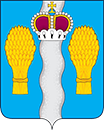 Начальнику управления по работе с обращениями граждан, их объединений и делопроизводству Администрации Губернатора Калужской областиА.А. Лысенкову№ п/пТематика вопросовКол-во вопросов в III квартале   2023г.Кол-во вопросов в III квартале 2022г.Кол-во вопросов в процентном отношении1Вопросы строительства и ремонта дорог151817,6%2Вопросы архитектуры и градостроительства444,7%3Вопросы ТКО353,5%4Экология и природопользование223,5 %5Газификация464,7%6Вопросы водоснабжения9510,6%7Земельные правоотношения778,2%8Запросы архивных данных010,0 %9Коррупционные вопросы000,0 %10Благоустройство232,4%11Вопросы  ЖКХ718,2%12Вопросы электроснабжения203,5%13Другие вопросы305233,1%Главы администрациимуниципального района                                                                              Н.В.Бадеева  Исп. Токмакова И.А.(848441) 3-12-97